INVENTORY REQUEST FORM TEMPLATE 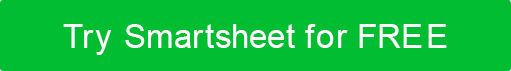 DEPARTMENTREQUEST FORMREQUEST FORMREQUEST FORMREQUEST FORMREQUEST FORMREQUEST FORMCONTACT PERSONYOUR 
LOGOYOUR 
LOGOYOUR 
LOGOYOUR 
LOGOYOUR 
LOGOYOUR 
LOGOCONTACT PHONEYOUR 
LOGOYOUR 
LOGOYOUR 
LOGOYOUR 
LOGOYOUR 
LOGOYOUR 
LOGOCONTACT 
EMAILYOUR 
LOGOYOUR 
LOGOYOUR 
LOGOYOUR 
LOGOYOUR 
LOGOYOUR 
LOGOAPPROVED BY
DEPT HEADDATE OF ORDERDATE OF ORDERAPPROVED BY
BUDGET APPROVALDATE APPROVEDDATE APPROVEDRECEIVED BYDATE RECEIVEDDATE RECEIVEDITEM NO.DESCRIPTIONDESCRIPTIONQTYUNIT PRICEUNIT PRICETOTALTOTALSUBTOTALSUBTOTALCOMMENTSDISCLAIMERAny articles, templates, or information provided by Smartsheet on the website are for reference only. While we strive to keep the information up to date and correct, we make no representations or warranties of any kind, express or implied, about the completeness, accuracy, reliability, suitability, or availability with respect to the website or the information, articles, templates, or related graphics contained on the website. Any reliance you place on such information is therefore strictly at your own risk.